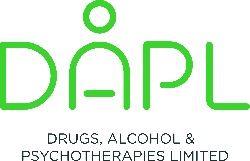 YOUNG PERSON’S DETAILSPlease complete all fields to ensure we have the information we need to undertake the workREFERRER’S DETAILSPRESENTATION SUMMARY The initial presenting issue may hide the wider details. Please ask directly if any of the co-occurring issues are noted as a factor when placing a referral.       IDENTIFIED AREAS FOR CHANGE                                                                                 ADDITIONAL NOTES:DAPL OFFICE USE ONLY DAPL Client ID NoDate Prior to submitting a referral for counselling has there been a discussion of the young person’s needs with any of our partners and did they suggest a referral?Prior to submitting a referral for counselling has there been a discussion of the young person’s needs with any of our partners and did they suggest a referral?Prior to submitting a referral for counselling has there been a discussion of the young person’s needs with any of our partners and did they suggest a referral?AGENCYNAME OF WORKERCAMHS/Primary Mental Health WorkerYES Education PsychologistYES School NurseYES GPYES Other: YES NAMENAMEDOBDOBYEAR IN SCHOOL (E.G S2 etc)YEAR IN SCHOOL (E.G S2 etc)ADDRESS ADDRESS TOWNTOWNPOSTCODEPOSTCODETELEPHONE TELEPHONE  Young Person’s MOBILE Young Person’s MOBILEOK TO TEXT?YES NO Young Person’s EMAILYoung Person’s EMAILHas the Young Person Given Consent for this referral to be made?             Yes             No  Has the Young Person Given Consent for this referral to be made?             Yes             No  Has the Young Person Given Consent for this referral to be made?             Yes             No  Has the Young Person Given Consent for this referral to be made?             Yes             No  Has the Young Person Given Consent for this referral to be made?             Yes             No  Has the Young Person Given Consent for this referral to be made?             Yes             No  Has the Young Person Given Consent for this referral to be made?             Yes             No  Has the Young Person Given Consent for this referral to be made?             Yes             No  Are the parents/carers aware of this referral?                                                  Yes             No  Are the parents/carers aware of this referral?                                                  Yes             No  Are the parents/carers aware of this referral?                                                  Yes             No  Are the parents/carers aware of this referral?                                                  Yes             No  Are the parents/carers aware of this referral?                                                  Yes             No  Are the parents/carers aware of this referral?                                                  Yes             No  Are the parents/carers aware of this referral?                                                  Yes             No  Are the parents/carers aware of this referral?                                                  Yes             No  Name of next of kin /emergency contactName of next of kin /emergency contactName of next of kin /emergency contactEmail Telephone ALL APPOINTMENTS WILL BE OFFERED IN SCHOOL OR VIA ONLINE OR TELEPHONE. APPOINTMENTS MAY OCCASSIONALLY BE OFFERED OUTWITH SCHOOL IF APPROPRIATE AND RESOURCES ALLOW.ALL APPOINTMENTS WILL BE OFFERED IN SCHOOL OR VIA ONLINE OR TELEPHONE. APPOINTMENTS MAY OCCASSIONALLY BE OFFERED OUTWITH SCHOOL IF APPROPRIATE AND RESOURCES ALLOW.ALL APPOINTMENTS WILL BE OFFERED IN SCHOOL OR VIA ONLINE OR TELEPHONE. APPOINTMENTS MAY OCCASSIONALLY BE OFFERED OUTWITH SCHOOL IF APPROPRIATE AND RESOURCES ALLOW.ALL APPOINTMENTS WILL BE OFFERED IN SCHOOL OR VIA ONLINE OR TELEPHONE. APPOINTMENTS MAY OCCASSIONALLY BE OFFERED OUTWITH SCHOOL IF APPROPRIATE AND RESOURCES ALLOW.ALL APPOINTMENTS WILL BE OFFERED IN SCHOOL OR VIA ONLINE OR TELEPHONE. APPOINTMENTS MAY OCCASSIONALLY BE OFFERED OUTWITH SCHOOL IF APPROPRIATE AND RESOURCES ALLOW.ALL APPOINTMENTS WILL BE OFFERED IN SCHOOL OR VIA ONLINE OR TELEPHONE. APPOINTMENTS MAY OCCASSIONALLY BE OFFERED OUTWITH SCHOOL IF APPROPRIATE AND RESOURCES ALLOW.ALL APPOINTMENTS WILL BE OFFERED IN SCHOOL OR VIA ONLINE OR TELEPHONE. APPOINTMENTS MAY OCCASSIONALLY BE OFFERED OUTWITH SCHOOL IF APPROPRIATE AND RESOURCES ALLOW.ALL APPOINTMENTS WILL BE OFFERED IN SCHOOL OR VIA ONLINE OR TELEPHONE. APPOINTMENTS MAY OCCASSIONALLY BE OFFERED OUTWITH SCHOOL IF APPROPRIATE AND RESOURCES ALLOW.Please explain the reason for needing appointments outside school.Please explain the reason for needing appointments outside school.Please explain the reason for needing appointments outside school.Please explain the reason for needing appointments outside school.Please explain the reason for needing appointments outside school.Please explain the reason for needing appointments outside school.Please explain the reason for needing appointments outside school.Please explain the reason for needing appointments outside school.NAME OF SCHOOLNAME OF SCHOOLNAME OF SCHOOLNAME OF SCHOOLNAME OF REFERRERNAME OF REFERRERNAME OF REFERRERNAME OF REFERREREMAILTELNAME OF GUIDANCE TEACHERNAME OF GUIDANCE TEACHERNAME OF GUIDANCE TEACHERNAME OF GUIDANCE TEACHEREMAILTELNAME OF GP IF KNOWNNAME OF GP IF KNOWNNAME OF GP IF KNOWNNAME OF SURGERYNAME OF SURGERYNAME OF SURGERYNAME OF SOCIAL WORKER IF KNOWNNAME OF SOCIAL WORKER IF KNOWNNAME OF SOCIAL WORKER IF KNOWNNAME OF SOCIAL WORKER IF KNOWNNAME OF SOCIAL WORKER IF KNOWNNAME OF SOCIAL WORKER IF KNOWNEMAILTELIs the young person being offered additional support via:Is the young person being offered additional support via:Is the young person being offered additional support via:Is the young person being offered additional support via:Is the young person being offered additional support via:Is the young person being offered additional support via:Is the young person being offered additional support via:Is the young person being offered additional support via:Is the young person being offered additional support via:Is the young person being offered additional support via:Is the young person being offered additional support via:    PSS      PSS  MST MST MST AFT AFT LAC LAC AT RISK REG AT RISK REG Is this young person actively working with CAMHS or another counsellorIs this young person actively working with CAMHS or another counsellorIs this young person actively working with CAMHS or another counsellorIs this young person actively working with CAMHS or another counsellorIs this young person actively working with CAMHS or another counsellorIs this young person actively working with CAMHS or another counsellorIs this young person actively working with CAMHS or another counsellorIs this young person actively working with CAMHS or another counsellorYES YES NO Is this young person actively working with the school’s OMM PSOIs this young person actively working with the school’s OMM PSOIs this young person actively working with the school’s OMM PSOIs this young person actively working with the school’s OMM PSOIs this young person actively working with the school’s OMM PSOIs this young person actively working with the school’s OMM PSOIs this young person actively working with the school’s OMM PSOIs this young person actively working with the school’s OMM PSOYES YES NO PRESENTNG ISSUETYPE, AMOUNT, RELATIONSHIP OR ISSUEDRUGSYes ALCOHOLYes AFFECTED BY ANOTHER’S USE Yes 	BULLYING	Yes STRESSYes ANXIETYYes LOW MOOD/DEPRESSIONYes TRAUMAYes LOSS Yes COVID/LOCKDOWNYes What action have you taken to ensure safetySELF HARMYes SUICIDEYes Please note key areas of behaviour and or presentation identified for change.(Please do not copy and paste CAMHS, PMHT, SNS or other NHS notes here, provide your own observations)Please note communication needs, access issues or risk factors etc.DAPL OFFICE USE ONLY               DAPL COORDINATORS INITIAL GRADINGDAPL OFFICE USE ONLY               DAPL COORDINATORS INITIAL GRADINGDAPL OFFICE USE ONLY               DAPL COORDINATORS INITIAL GRADINGGREEN AMBERREDCHECKED & GRADED BY- MD  JK 		CHECKED & GRADED BY- MD  JK 		CHECKED & GRADED BY- MD  JK 		